SLOVENŠČINA + GLASBENA UMETNOST, 2. RAZRED 30.12.2020Spoznavanje pisnega jezik – velike tiskane črke: glas in črka U1.UČBENIK PAJKEC PIKO 2, STRAN 25,  U – NA ŽELEZNIŠKI POSTAJI                                                                        -Poglej si sliko v učbeniku in povej kaj vidiš na sliki.          -Starši naj ti preberejo zgodbico pod sliko.                                   -Kako je vlak zapiskal, ko se je začel premikati? (UUUUU). Ob tem, ko izgovarjate glas UUU (ga vlecite par sekund), pokažite tudi znak za črko U (narisan je v učbeniku desno, spodaj). Vsakokrat, ko učenec izgovarja glas U, hkrati tudi kaže znak z roko (dvema prstoma).UČBENIK PAJKEC PIKO 2, STRAN 26-poimenuj besede, v besedah poišči glas U-povej, kje si slišal glas UURA           UHO   U                        -oblikuj  črko U z vrvico, plastelinom 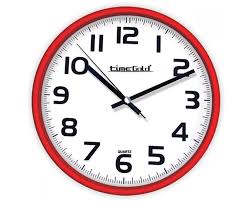 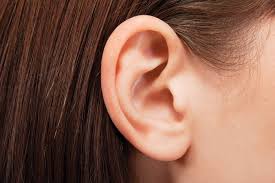 -oblikuj črko E iz trakov in jih prilepi v zvezek za Slovenščino                                                                                                                                             -piši črko U s prstom po zraku, mizi, mivki (če jo imaš)-oblikuj črko U na mizo, z makarončki (ali fižolčki, kamenčki)DELOVNI ZVEZEK PAKJEC PIKO I.DEL, STRAN 36 – DOLINE IN HRIBI                                                                                -piši doline in hribe po črtkanih črticah                                                            DELOVNI ZVEZEK PAKJEC PIKO I.DEL, STRAN 37 – U – ŽELEZNIŠKA POSTAJA                                                            -vleci s prstom po narisani obliki črke U (večkrat)                                                                        -piši  po črki U z vsemi barvicami (mavrična črka) tako, kot je narisana puščica v črki)-piši črko U v črtovje delovnega zvezka tako, kot si se naučil (Pajkec Piko stran 37, 38)GLASBENA UMETNOSTPesmica Vlak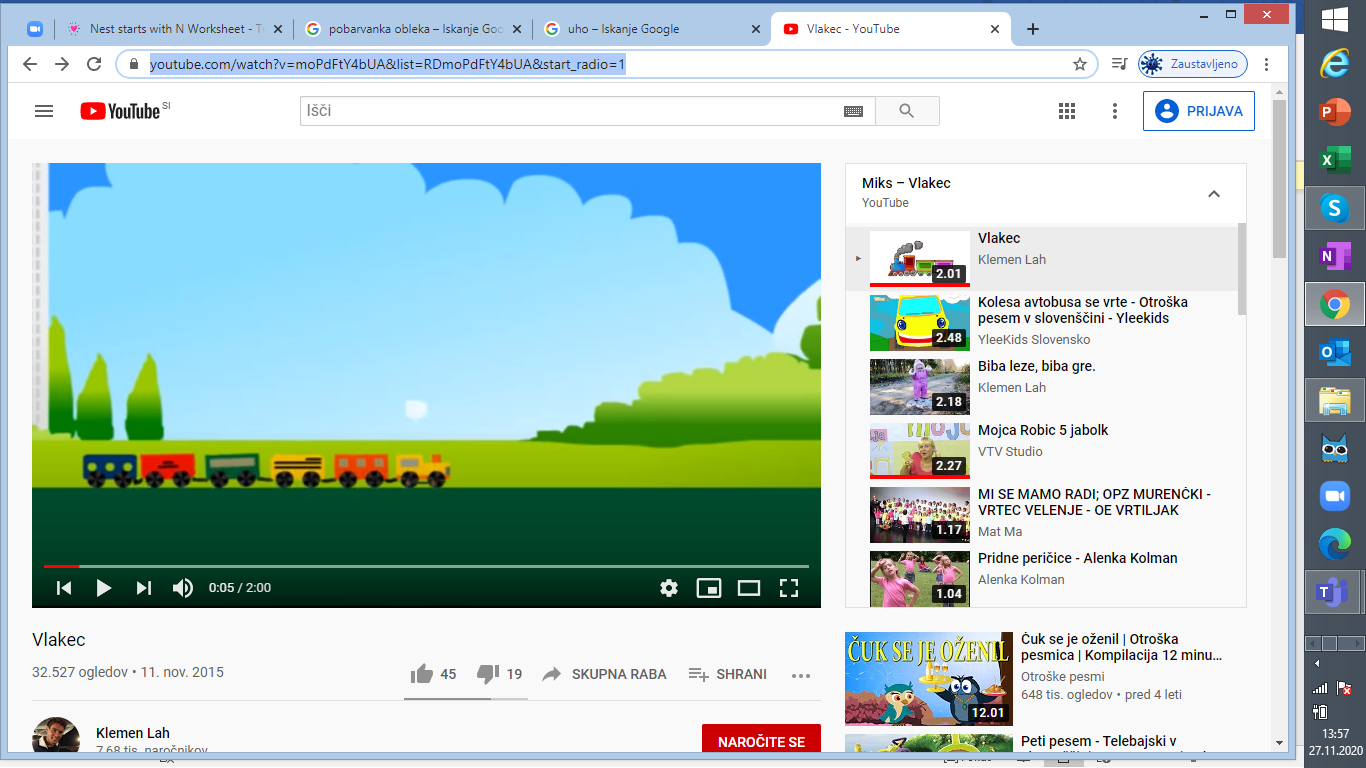 Klikni na spodnjo povezavo in poslušaj pesmico Vlakec.https://www.youtube.com/watch?v=moPdFtY4bUA&list=RDmoPdFtY4bUA&start_radio=1Bodi vlakec in vozi po stanovanju. Lahko tudi zapiskaš UUUUU.